ПРИГЛАШЕНИЕ №6к участию в конкурсе с неограниченным участием Дата: «30» январь 2023 г.ЗАО «Альфа телеком» (далее - Компания) приглашает правомочных поставщиков представить свои конкурсные заявки на закупку крючки для сим карт (далее Приглашение).Описание предмета закупки, характер, перечень, количество, место и сроки поставки, требования, предъявляемые к поставщикам и иные требования установлены в Требованиях к закупке (приложение 1 к Приглашению).Для участия в конкурсе необходимо:«Вложенный файл (конкурсная заявка) не должен превышать 10мб, в случае превышение рекомендуется разделить и отправить несколькими сообщениями (письмами) или воспользоваться облачными файлообменниками.»При наличии вопросов по настоящему Приглашению поставщик может обратиться в Компанию по электронному адресу: tender@megacom.kg за получением разъяснений, но не позднее 3 рабочих дней до истечения окончательного срока представления конкурсных заявок. Разъяснения направляются обратившемуся поставщику по электронной почте, с которой был получен запрос, не позднее трех календарных дней с момента получения запроса. При необходимости, Компания вправе внести изменения в настоящее Приглашение путем издания дополнений в любое время до истечения окончательного срока представления конкурсных заявок, но в любом случае не позднее 3 (трех) рабочих дней. Компания может перенести окончательную дату подачи конкурсных заявок на более поздний срок, если вносятся поправки в настоящее Приглашение, о чем Компания информирует путем размещения соответствующей информации на официальном сайте Компании и информационном ресурсе, где было размещено объявление о проведении настоящего конкурса.    Порядок подачи конкурсной заявки.  Поставщику, желающему участвовать в конкурсе необходимо согласно Требованиям к закупке (приложение 1 к Приглашению) заполнить конкурсную заявку (приложение 2 к Приглашению), приложить требуемые копии документов, установить к ним пароль доступа и отправить в электронном виде на электронную почту, указанную в п. 1 Приглашения, не позднее установленного срока. При этом, Поставщик обязуется сообщить/направить Компании пароль доступа не позднее установленного срока и вышеуказанным способом. Каждый участник конкурса может подать только одну конкурсную заявку. Компания может установить фиксированную сумму гарантийного обеспечения конкурсной заявки (далее – ГОКЗ). Срок действия ГОКЗ должен совпадать со сроком действия конкурсной заявки. Данное требование устанавливается при необходимости. ГОКЗ вносится в размере и форме, предусмотренных в конкурсной документации.ГОКЗ возвращается не позднее трех рабочих дней в случаях:1) истечения срока действия конкурсной заявки, указанного в конкурсной документации;2) заключения договора и предоставления ГОИД, если предоставление такого гарантийного обеспечения предусмотрено в конкурсной документации;3) отзыва конкурсной заявки до истечения окончательного срока представления конкурсных заявок;4) прекращения процедур закупок без заключения договора.5. Гарантийное обеспечение конкурсной заявки закупающей организацией удерживается в случаях:1) отказа подписать договор на условиях, предусмотренных в конкурсной заявке победителя, за исключением случаев, если такой отказ связан с введением режима чрезвычайной ситуации или чрезвычайного положения, при условии опубликования объявления о закупке до введения таких режимов;2) отказа предоставить гарантийное обеспечение исполнения договора;3) отзыва конкурсной заявки после ее вскрытия и до истечения срока ее действия;4) изменения условий конкурсной заявки после вскрытия конвертов с конкурсными заявками.Конкурсные заявки, поданные поставщиками позднее указанного срока и/или заявки, к которым не сообщен пароль до установленного срока, не принимаются и не рассматриваются. Подавая свою конкурсную заявку, поставщик тем самым выражает свое согласие на все условия, указанные в проекте (-ах) договора (-ов) (Приложение 3 к Приглашению).Не допускается внесение изменений в конкурсные заявки после истечения срока их подачи.Поставщик, подавший конкурсную заявку, может присутствовать на вскрытии конкурсных заявок. На вскрытии конкурсных заявок оглашается цена конкурсной заявки, а также список документов, приложенных к конкурсной заявке, и вносится в протокол вскрытия. Во время оценки конкурсных заявок Компания вправе обратиться к поставщику за разъяснениями по поводу его конкурсной заявки. Запрос о разъяснениях и ответ на него должны подаваться в письменном виде по электронной почте.Оценка конкурсных заявок осуществляется в соответствии с процедурами и критериями, предусмотренными в Требованиях к закупке (приложение 1 к Приглашению). Компания вправе запросить у поставщика исправление арифметических ошибок, допущенных в конкурсной заявке. В случае если по итогам проведенной оценки поставщиками предоставлены конкурсные заявки с одинаковыми ценами и условиями, отвечающие требованиям конкурсной документации, то Компания направляет поставщикам, представившим одинаковые цены запрос по электронной почте о возможности снижения цены (предоставления скидки), выигравшей конкурсной заявкой считается заявка поставщика, предоставившего наименьшую цену (наибольшую скидку). В случае если после снижения цены (предоставления скидки) поставщики представили одинаковые предложения (цена, скидка), то победитель определяется посредством случайной выборки. Компания отклоняет конкурсную заявку в случаях, если:- участник, представивший конкурсную заявку, не соответствует квалификационным требованиям, установленным в Требованиях к закупке (приложение 1 к Приглашению);- технические параметры, предложенные в конкурсной заявке, не соответствуют технической спецификации, установленной в Требованиях к закупке (приложение 1 к Приглашению); - конкурсная заявка по существу не отвечает требованиям, установленным в Требованиях к закупке (приложение 1 к Приглашению). - поставщик не предоставил гарантийное обеспечение конкурсной заявки;          - поставщик представил более одной конкурсной заявки;- минимальная цена по конкурсу превышает планируемую сумму закупки. - в случае выявления конфликта интересов согласно п. 6.5 Правил организации и осуществления закупок в ЗАО «Альфа Телеком».Конкурс признается Компанией несостоявшимся в случаях, когда были отклонены все конкурсные заявки или не поступило ни одной конкурсной заявки.Компания может отменить конкурс в любое время до заключения договора, если отпала необходимость в дальнейшем приобретении предмета закупки.Компания в течение двух рабочих дней с момента подведения итогов по конкурсу направляет поставщикам по электронной почте уведомления: победителю о том, что его заявка признана победившей, остальным участникам, что их заявки не признаны победившими.Поставщик, определенный победителем конкурса, должен подтвердить уведомление о признании его победителем в течение трех рабочих дней путем направления ответного письма по электронной почте.В случае нарушения победителем сроков: подтверждения заключения договора, подписания договора/возврата экземпляра договора Компании или внесения гарантийного обеспечения исполнения договора, Компания вправе заключить договор с поставщиком вторым в рейтинге.Поставщик, участвующий в конкурсе, имеет право подать жалобу Компании относительно требований конкурсной документации не позднее двух рабочих дней до даты окончательного срока подачи конкурсных заявок или проведенной оценки по конкурсу не позднее двух рабочих дней после подведения итогов по конкурсу. Жалоба поставщика рассматривается Компанией в срок до 3-х рабочих дней. В случае несогласия поставщика с решением Компании по жалобе, поставщик вправе обратиться в судебные органы.  Приложение:Требования к закупке - Приложение №1;Форма конкурсной заявки - Приложение №2;Проект договора - Приложение №3           Руководителя отдела по закупкам                                                                            Таалайбек кызы А.       Исп.: Абдыманапов М.А.Тел:0312 905 2ТРЕБОВАНИЯ К ЗАКУПКЕ                                                                                                 ______________________ /_____________________/ ___________________(ФИО) 			(должность)		(подпись и печать)«____» ___________ 2023 года           (дата заполнения)                                                                                                                                                           Приложение №3ДОГОВОР ПОСТАВКИ №_____г.Бишкек								       	«___» ___________ 2023 г.ЗАО «Альфа Телеком», именуемое в дальнейшем «Покупатель», в лице Генерального директора Мамытова Н.Т., действующего на основании Устава, с одной стороны иОсОО «», именуемое в дальнейшем «Поставщик», в лице Директора Мамметова А.Н., действующего на основании Устава, с другой стороны, заключили настоящий Договор о нижеследующем:ПРЕДМЕТ  ДОГОВОРАПоставщик обязуется поставить товар, указанный в Приложении 1 к Договору (далее Спецификация),  а Покупатель обязуется принять и оплатить  Товар на условиях настоящего Договора.Количество, ассортимент и качество поставляемого Поставщиком Товара, должно соответствовать требованиям установленным в Договоре, Спецификации и требованиям, обычно предъявляемым к данному виду Товара.Срок поставки в течение 10 календарных дней с даты подписания Договора.ОБЯЗАННОСТИ СТОРОНПоставщик обязан:Осуществлять поставку Товара на условиях настоящего Договора.Доставить новый (не находившийся ранее в использовании) Товар, соответствующий Спецификации, в пункт назначения – Кыргызская Республика, г.Бишкек, ул. Суюмбаева 123, в срок, указанный в п. 1.3 Договора.Незамедлительно письменно информировать Покупателя о невозможности своевременного исполнения обязательств по настоящему Договору, но не позднее двух дней с момента возникновения причин, препятствующих своевременному исполнению. Обеспечить своевременное выполнение гарантийных обязательств в соответствии с условиями настоящего Договора.Письменно уведомить Покупателя об изменении юридического, фактического, почтового адресов, либо банковских реквизитов в течение 3 (трех) рабочих дней со дня их изменения.Поставщик вправе2.1.6. Требовать у Покупателя надлежащего исполнения обязательств по настоящему договору.2.1.7. Получать своевременную оплату за надлежащим образом поставленный Товар, в соответствии с условиями настоящего договора.Покупатель обязан:Принять у Поставщика Товар в соответствии с условиями настоящего Договора.2.2.2.	Производить расчеты с Поставщиком за поставку в соответствии с условиями настоящего Договора.Письменно уведомить Поставщика об изменении юридического, фактического, почтового адресов, либо банковских реквизитов в течении 3 (трех) рабочих дней со дня их изменения.Покупатель вправе: 2.2.4. Требовать от Поставщика надлежащего исполнения обязательств по Поставке Товара согласно условиям настоящего договора.2.2.5. Отказаться от принятия Товара, в случаях нарушения Поставщиком сроков поставки Товара, несоответствия качества, количества, ассортимента Товара и/или иных требований, установленных настоящим договором, и требовать у Поставщика возмещения всех понесенных расходов в связи с ненадлежащей поставкой.2.2.6. Взыскать с Поставщика убытки, причиненные неисполнением или ненадлежащим исполнением обязательств по поставке Товара.ПОРЯДОК ПРИЕМА – ПЕРЕДАЧИ ТОВАРАТовар должен быть поставлен до склада Покупателя по адресу: Кыргызская Республика, г. Бишкек, ул. Суюмбаева 123.3.2. 	Все расходы, связанные с доставкой Товара до пункта назначения, указанного в п. 3.1. полностью несет Поставщик.3.3. 	Риски потери или повреждения Товара до момента его передачи Покупателю несет Поставщик. 3.4. 	Одновременно с передачей Товара Поставщик обязан передать Покупателю следующие документы (сопроводительную документацию на Товар):-	счет-фактуру с описанием товаров, указанием количества, цены единицы товара и общей суммы;-	товарная накладная – 1(один) экз.;-	акт приема-передачи Товара в двух экземплярах.Сопроводительная документация (спецификации) должна предоставляться в точном соответствии с номенклатурой, применяемой в спецификации.3.5. 	В течение 3 (трех) рабочих дней с момента доставки на склад, Покупатель осуществляет проверку Товара на соответствие по количеству, качеству и ассортименту, указанному в Приложениях 1 к Договору. После чего подписывает Акт приема-передачи Товара и возвращает один экземпляр Поставщику или направляет мотивированный отказ от подписания Акта приема-передачи в случае выявления несоответствий.3.6. Поставщик в течение 3 (трех) рабочих дней с момента получения мотивированного отказа от Покупателя производит замену ненадлежащего Товара на надлежащий Товар. КАЧЕСТВО, КОМПЛЕКТНОСТЬ И ГАРАНТИЯ ТОВАРА4.1. 	Количество и ассортимент поставляемого Товара устанавливается в соответствии со Спецификацией к настоящему Договору.4.2. 	Поставляемый Товар должен соответствовать его качеству и комплектации, общепринятым техническим нормам на данный вид Товара и действующим нормативным актам.4.3. 	В случае обнаружения ненадлежащего качества и/или неисправности Товара, дефектов Покупатель вправе требовать его замены/ремонта. Покупатель составляет соответствующий акт, где отражаются технические и иные характеристики несоответствий, и направляет его в адрес Поставщика.УПАКОВКА И МАРКИРОВКА5.1. 	Поставщик обязан  упаковать Товар способом обеспечивающим сохранность такого рода Товара  при обычных  условиях хранения и во время транспортировки до конечного пункта назначения. Упаковка должна исключать возможность несанкционированного вскрытия с последующим восстановлением упаковки. Стоимость упаковки включена в стоимость Товара.5.2. 	Поставщик до момента подписания Покупателем Акта приема-передачи Товара несет ответственность перед Покупателем за порчу Товара вследствие некачественной и/или ненадлежащей упаковки. 5.3. 	Маркировка поставляемого Товара должна соответствовать маркировке фирмы – производителя.СТОИМОСТЬ ДОГОВОРА Общая стоимость настоящего Договора составляет:  () сомов, с учетом всех налогов и сборов, предусмотренных законодательством КР.Покупатель осуществляет оплату по настоящему Договору в размере 100 % от общей стоимости Договора, в течение 15 банковских дней с момента выставления Покупателем счета-фактуры, выставленного Поставщиком на основании подписанного сторонами и датой Акта приема-передачи. Поставщик обязан выставить счет-фактуру на основании и датой Акта приема-передачи и доставить в адрес Покупателя. Оплата по настоящему договору осуществляется путем перечисления денежных средств на расчетный счет Поставщика, указанный в п.13 Договора.ГАРАНТИЯ ОБЕСПЕЧЕНИЯ ИСПОЛНЕНИЯ ДОГОВОРА7.1.   	Гарантийное обеспечение исполнения Договора, которое Поставщик  вносит в течение 5 банковских дней с момента заключения настоящего Договора, составляет: 5 (пять) % от стоимости Договора – в сумме  () сом и вносится Поставщиком путем перечисления на расчетный счет Покупателя указанный в разделе 13 Договора. 7.2. В случае ненадлежащего исполнения или неисполнения Поставщиком принятых на себя обязательств по настоящему Договору Покупатель вправе в безакцептном порядке удержать из нее начисленную неустойку,  а также убытки, которые могут наступить вследствие неполного/ненадлежащего исполнения или неисполнения Поставщиком своих обязательств по настоящему Договору.7.3. 	Покупатель возвращает Поставщику  остаток суммы гарантийного обеспечения исполнения Договора в течение 3 (трех) рабочих дней  с момента подписания Акта приема-передачи.7.4.  В случае не внесения Поставщиком ГОИД в срок, установленный в п. 7.1 Договора, Покупатель вправе расторгнуть Договор в порядке предусмотренном в Договоре.ОТВЕТСТВЕННОСТЬ  СТОРОН8.1. 	За неисполнение или ненадлежащее исполнение обязательств по настоящему Договору стороны несут ответственность в соответствии с условиями настоящего Договора, а в случаях, не предусмотренных Договором, в соответствии с действующим законодательством Кыргызской Республики.8.2. 	В случае нарушения Поставщиком срока поставки, указанного в п. 1.3 Договора, Покупатель в безакцептном порядке вычитает из суммы подлежащей оплате и/или из гарантийного обеспечения исполнения договора неустойку в размере 0,1 % от стоимости договора за каждый календарный день просрочки до момента фактической поставки, но не более 5 % от стоимости договора. 8.3. 	В случае нарушения Покупателем срока оплаты, Поставщик вправе требовать от Покупателя уплаты пени в размере 0,1 % от суммы подлежащей оплате, но не более 5 % от суммы подлежащей оплате.  Требование об уплате неустойки должно быть оформлено в письменном виде и подписано уполномоченными представителями Сторон.8.5.	 В случае нарушения Поставщиком сроков замены/ремонта Товара, Покупатель вправе требовать от Поставщика уплаты неустойки в размере 0,1 % за каждый календарный день просрочки, но не более 5 % от стоимости Договора.8.7.	Обязанность по оплате неустойки возникает с момента получения виновной стороной требования.8.8. 	Применение санкций не освобождает Стороны от исполнения своих обязательств по настоящему Договору.9. РАЗРЕШЕНИЕ СПОРОВ9.1. 	Стороны договорились разрешать любые споры, возникающие вследствие или в связи с исполнением настоящего Договора, путем переговоров.9.2. 	При не достижении согласия между Сторонами спор между ними будет рассматриваться в судах общей юрисдикции в соответствии с действующим законодательством Кыргызской Республики.ФОРС-МАЖОР10.1. 	Стороны освобождаются от ответственности за частичное или полное неисполнение обязательств по настоящему Договору, если это неисполнение явилось следствием обстоятельств непреодолимой силы (форс-мажор), к которым относятся стихийные бедствия, аварии, природные пожары, массовые беспорядки, забастовки, революции, военные действия, эпидемии, карантины,  вступление в силу законодательных актов, правительственных постановлении и распоряжений государственных органов, прямо или косвенно запрещающих указанные в Договоре виды деятельности, препятствующие осуществлению сторонами своих функций по Договору, в т. ч. наложение уполномоченными государственными органами ареста на расчетные счета сторон и иных обстоятельств, не зависящих от волеизъявления сторон.10.2.  В случае, когда форс-мажорные обстоятельства преодолены, действие настоящего Договора продлевается на срок, равный по продолжительности периоду действия форс-мажорных обстоятельств.10.3.  О наступлении форс-мажорных обстоятельств, а также о предполагаемом сроке их действия, Сторона, для которой такие обстоятельства наступили, извещает в письменной форме другую Сторону, по возможности немедленно, но не позднее 5 (Пяти) рабочих дней с момента их наступления. 10.4. 	Не извещение или несвоевременное извещение о наступлении таких обстоятельств лишает права Сторону, допустившую не извещение или несвоевременное извещение, ссылаться на форс-мажорные обстоятельства как на основание, освобождающее от ответственности за неисполнение или ненадлежащее исполнение обязательств.10.5.    Если форс-мажорные обстоятельства продолжаются более 3 (Трех) месяцев подряд, любая из Сторон вправе расторгнуть настоящий Договор, уведомив другую Сторону об этом не менее чем за 10 (Десять) рабочих дней до расторжения. 10.6. 	Сторона, ссылающаяся на форс-мажорные обстоятельства, в течение 30 (Тридцати) календарных дней с момента окончания обстоятельств непреодолимой силы, обязана предоставить для подтверждения их наступления и прекращения другой Стороне документ соответствующего компетентного органа. Разумность сроков в данном случае определяется порядком документооборота соответствующего компетентного органа.Срок действия договора и порядок его расторжения 11.1. 	Настоящий Договор вступает в силу с даты его подписания и действует до полного его  исполнения  Сторонами.11.2.	Покупатель вправе отказаться от исполнения Договора в одностороннем порядке  путем направления Поставщику письменного уведомления не менее чем за 10  календарных дней до даты расторжения.Заключительные положения12.1. 	Изменения и дополнения к настоящему договору действительны только в том случае, если составлены в письменной форме и подписаны обеими сторонами. 12.2. 	Настоящий Договор составлен в двух экземплярах, по одному экземпляру для каждой стороны, которые имеют одинаковую юридическую силу.12.3. 	Ни одна из сторон не может передавать свои права и обязательства по Договору третьим лицам без письменного согласия другой стороны.12.4. 	Во всем остальном, что не предусмотрено настоящим Договором, стороны руководствуются действующим законодательством Кыргызской Республики.12.5. 		Все уведомления, запросы, требования или любая другая корреспонденция по настоящему Договору выполняются в письменной форме на русском языке и доставляются курьером или предоплаченным заказным почтовым отправлением, а в случаях, установленных Договором по следующим адресам:А. Контактное лицо от Покупателя: +996 550 905180, эл. почта: tarslan@megacom.kgБ. Контактное лицо от Поставщика:, эл. почта: 12.6. Уведомление считается совершенными надлежащим образом и в соответствии с условиями настоящего Договора с момента отправления такого уведомления, если это неоспоримо засвидетельствовано соответствующей квитанцией о почтовом отправлении, а в случае доставки курьером – при получении, которое неоспоримо удостоверяется подписью о получении.12.7. Договор, приложения и дополнительные соглашения к нему могут быть подписаны с использованием факсимильного воспроизведения подписи либо иного аналога собственноручной подписи.13.ЮРИДИЧЕСКИЕ АДРЕСА И РЕКВИЗИТЫ СТОРОН                                                                                                                                                                               Приложение №1  к договору поставки  № _____ от «___»_________2023 г.СпецификацияОбщая стоимость Договора:______.Приложение №2К договору поставки № _____ от «___»_________2023 г.ФОРМААкт приема – передачи Оборудованияк Договору поставки №___от «___» _______ 2023 г.ЗАО «Альфа Телеком», именуемое в дальнейшем Покупатель, в лице Генерального директора Мамытов Н.Т., действующего на основании Устава, с одной стороны и __________, именуемое в дальнейшем Поставщик, далее совместно именуемые «Стороны», составили настоящий Акт приема-передачи Товара о том, что «Поставщиком» осуществлена поставка на условиях Договора, в соответствии с подписанным обеими сторонами Приложением 1 к Договору поставки № от «____» ___________ 2023 г (далее Договор).Гарантийный период на поставленный Товар равен 3 (три) месяцам с даты подписания обеими сторонами настоящего Акта приема-передачи.1. Осуществленная «Поставщиком» поставка соответствует условиям Договора и Приложениям к нему.2. У сторон отсутствуют претензии по выполнению условий Договора поставки Товара. 3. Настоящий Акт составлен в двух одинаковых экземплярах, имеющих равную юридическую силу, по одному для каждой из сторон.Подать конкурсную заявкув электронном виде согласно Требованиям к закупке (приложение 1)с установлением пароля доступаПо эл. адресу:tender@megacom.kgДата окончания приема конкурсных заявок:07.02.2023г. 11:59 часов (GMT+6)Направить пароль для доступа к конкурсной заявкеПо электронному адресу:tender@megacom.kgДата окончания приема паролей к конкурсным заявкам: 07.02.2023г. с 12:00 до 13:59 часов (GMT+6)Вскрытие конкурсных заявок состоится:по адресу: г. Бишкек, ул. Суюмбаева, 123;ДАТА и Время вскрытия конкурсных заявок: 07.02.2023г. в 14:001. Общие требования:Общие требования:1.1Язык конкурсной заявкиРусский1.2Дата начала  поставкиС даты заключения Договора.1.3Условия и место поставкиПоставщик должен доставить и произвести разгрузку продукции за счет собственных сил и средств на склад по адресу: Кыргызская Республика, г. Бишкек, ул. Суюмбаева, № 123.  1.4Срок поставки товараС момента подписания договора – 10 календарных дней. 1.5Платеж и срок выплаты 100% от цены договора выплачиваются в течение 10 банковских дней со дня получения счета фактуры выставленного на основании и датой подписания сторонами Акта приема-передачи товара. 1.6Цена конкурсной заявки (коммерческое предложение)В цену, указанную участниками конкурса, должны быть включены все налоги, сборы и другие платежи взимаемые в соответствии с законодательством Кыргызской Республики, а так же иные расходы по выполнению договорных обязательств.Цену указать по каждому Лоту отдельно.1.7Валюта конкурсной заявкиСом КР. 1.8Для юридических лиц: Предоставить сканированную копию оригиналов:- Свидетельства о регистрации/ перерегистрации;- Устав;- Приказ/решение об избрании/назначении исполнительного органа юр.лица (1-го лица).Для Индивидуальных предпринимателей: предоставить копию Свидетельства о регистрации в качестве индивидуального предпринимателя или копию действующего патента (при этом вид деятельности должен совпадать с предметом и территорией закупки и охватывать минимум период до полной поставки товара и передачи по акту).Приложить копии (в случае если, данные документы составлены на иностранном языке, необходимо предоставить дополнительно перевод на русском языке)1.9Для юридических лиц: Предоставить сканированную копию оригинала бухгалтерского баланса со всеми приложениями заверенный уполномоченным органом за последний 1 год.Для Индивидуальных предпринимателей - Единая налоговая декларация физического лица, осуществляющего предпринимательскую деятельность за последний 1 год.Приложить копии финансовой отчетности за последний 1 (один) год (в случае если, данные документы составлены на иностранном языке, необходимо предоставить дополнительно перевод на русском языке).1.10Регистрационный документ по НДС выданной налоговым органом КР (если участник является плательщиком НДС-12%).Приложить копию.
1.11Доверенность на лицо, подписавшее конкурсную заявку и представляющее интересы участника в торгах;Приложить копии доверенности.1.12Процедуры технического контроля и испытаний, а также любые испытания до отгрузки Продукции и при окончательной приемке:На усмотрение Покупателя. При приемке каждого товара, будет проводится количественный и качественный контроль.1.13Срок действия конкурсной заявки, в календарных днях60 календарных дней с даты вскрытия.1.141.15Размер и форма гарантийного обеспечения исполнения договора (ГОИД)Участник, которому будет присуждено право заключения договора, по итогам конкурса должен внести гарантийное обеспечение исполнения договора (ГОИД) в следующем размере: 5 (пять) % от стоимости договора.Форма внесения ГОИД: В виде перечисления денежных средств на банковский счет Покупателя в течение 5 банковских дней с момента заключения Договора. 1.16Критерии оценки 1)  Стоимость.* победившей может быть признана Конкурсная заявка, отвечающая по существу требованиям конкурсной  документации, квалификационным требованиям, техническим параметрам и имеющая наименьшую оцененную стоимость, которая  в переводе на Сом КР по курсу Национального банка Кыргызской Республики  на дату вскрытия не будет превышать выделяемую Компанией сумму на данную закупку.  *- при определении оцененной стоимости, от общей стоимости конкурсной заявки вычитается НДС (-12%), если участник-резидент КР является плательщиком НДС, соответственно  оценка заявок будет проводиться без учета НДС-12%.1.17Срок для устранения Дефектов/время реагирования на устранениеЕсли товар не отвечает Техническим спецификациям или в случае обнаружения брака/дефекта при поставке товара, Покупатель оставляет за собой право отказаться от приемки  такого Товара и Поставщик обязан заменить его в течение 3 (трех) рабочих дней без каких-либо дополнительных затрат со стороны Покупателя.1.18Гарантия.Не менее 12 месяцев со дня подписания сторонами Акта приема-передачи.  1.19Альтернативные предложенияНе рассматриваются.1.20Сопутствующие услугиНе требуется.1.21Образец товара:На дату вскрытия конкурсных заявок, участники конкурса должны предоставить образцы предлагаемого товара, согласно Существенным требованиям/Тех. спецификации закупаемой Продукции. По адресу: г.Бишкек, ул. Суюмбаева, 123.1.22Формы которые необходимы заполнению УчастникомПриложение №21.23Условия ДоговораСм. проект Договора (Приложение № 3).1.24Срок для устранения Дефектов, замены бракованного товара/время реагирования на устранениеВ случае выявления Покупателем некачественного или бракованного товара Поставщик, обязуется в течение 3 (трех) календарных дней произвести замену такого Товара или его части без каких-либо расходов со стороны Покупателя.1.25Выделяемая сумма:100800 сом ; 2.Квалификационные требования:Квалификационные требования:2.1Иметь опыт аналогичных поставок за последний год, с документальным подтверждением.Наличие опыта поставки аналогичных товаров за последний год: На общую не менее суммы Лота в которых планируете участвовать с предоставлением подтверждающих документов (приложить и/или копии акты прием-передачи, счет-фактуры) удостоверяющие опыт в качестве Подрядчика аналогичных поставок, подписанное уполномоченным лицом и заверенное печатью с указанием объемов поставок, контрагентов и даты поставок.
Технические спецификации 
Технические спецификации 
Технические спецификации №Подробное описание услугПодробное описание услугСрок оказания услугОбъем, шт.№Подробное описание услугПодробное описание услугСрок оказания услугОбъем, шт.Крючки для сим картАкрил в зеленом цвете толщиной-3 мм в форме соты с крючком, двойное нанесение УФ печати в три цвета, крепление из двухстороннего скотча в форме соты.
Размер соты: длина 4,5см; высота 4,5см  длина крючка: 2,0*2,5 см Размер нанесения УФ печати 3,5*3,5 см.Акрил в зеленом цвете толщиной-3 мм в форме соты с крючком, двойное нанесение УФ печати в три цвета, крепление из двухстороннего скотча в форме соты.
Размер соты: длина 4,5см; высота 4,5см  длина крючка: 2,0*2,5 см Размер нанесения УФ печати 3,5*3,5 см.В течение 10 календарных дней с момента подписания договора.5 250Образец (фото):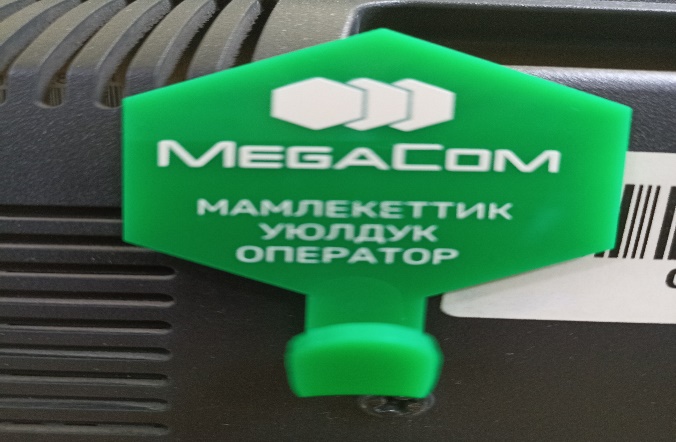 Примечание:Образец (фото):Прошу вместо MegaCom нанести MEGAОбразец (фото):Образец (фото):Образец (фото):Образец (фото):Образец (фото):Приложение 2 к ПриглашениюФормаСрок поставки 10 рабочих дней с даты заключения Договора_______________________________________________________________________: В цену, указанную поставщиком, должны быть включены все налоги, сборы и другие платежи, взимаемые в соответствии с законодательством Кыргызской Республики, накладные затраты, транспортные и другие затраты поставщика. *Сумма НДС в графах заполняется поставщиком, только в случае если он является плательщиком НДС в Кыргызской Республике на момент подачи конкурсной заявки.Данная конкурсная заявка действительна в течение 60 (шестидесяти) календарных дней с даты вскрытия конкурсных заявок. Подавая настоящую конкурсную заявку, выражаем свое согласие заключить договор (в случае признания конкурсной заявки, выигравшей) на условиях, обозначенных в Требованиях к закупке и по форме Договора согласно приложению 3 к Приглашению. В случае принятия нашей Конкурсной заявки, мы обязуемся предоставить гарантийное обеспечение исполнения Договора на сумму ________________________________________________, для надлежащего выполнения Договора и в сроки, указанные в Конкурсной документации.Также подавая конкурсную заявку подтверждаем и гарантируем свою правоспособность, наличие регистрации в установленном законодательством порядке, а также наличие необходимых разрешительных документов на осуществление нашей деятельности. Гарантируем, что лицо, подписавшее настоящую конкурсную заявку, обладает всеми необходимыми полномочиями на ее подписание. «ПОКУПАТЕЛЬ»ЗАО «Альфа Телеком»г. Бишкек, ул. Суюмбаева, 123 ИНН 00406200910056ОКПО 26611735УКГНС 999 по ККНБИК: 109018Бишкекский центральный филиалОАО «Оптима Банк»г. Бишкек, ул. Киевская, 104/1р/с 1091820182530113 Реквизиты для внесения ГОИД:Банк: ОАО «Айыл Банк» г. Бишкек,Получатель: ЗАО «Альфа Телеком»Счет № 1350100027537623БИК: 135001Назначение платежа: Генеральный директор__________________Мамытов Н.Т.«ПОСТАВЩИК»______22 50022 500№Подробное описание товаровЦена за единицу с учетом всех налогов КР  (в сомах)Сума НДС, сом КРКол-во, штукОбщая цена с учетом НДС и НсП сомСрок поставки«ПОКУПАТЕЛЬ»ЗАО «Альфа Телеком»Генеральный директор________________ Мамытов Н.Т.«ПОСТАВЩИК»___________________Наименование товараКол-во, шт.Цена за единицу (с учетом всех налогов) сомСумма, сомИтого: ________ сом с учетом всех налогов.Итого: ________ сом с учетом всех налогов.Итого: ________ сом с учетом всех налогов.Итого: ________ сом с учетом всех налогов.«ПОКУПАТЕЛЬ»ЗАО «Альфа Телеком»Генеральный директор________________ Мамытов А.Т.«ПОСТАВЩИК»___________________